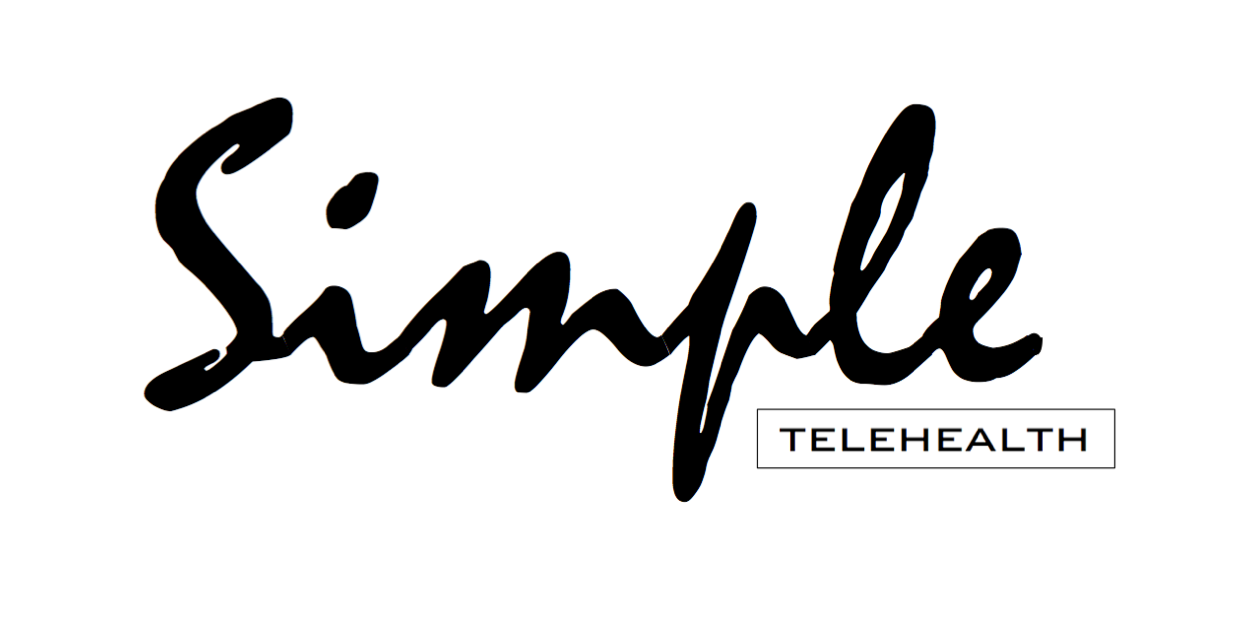 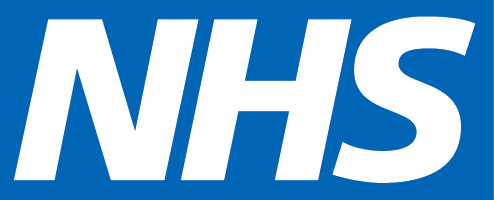 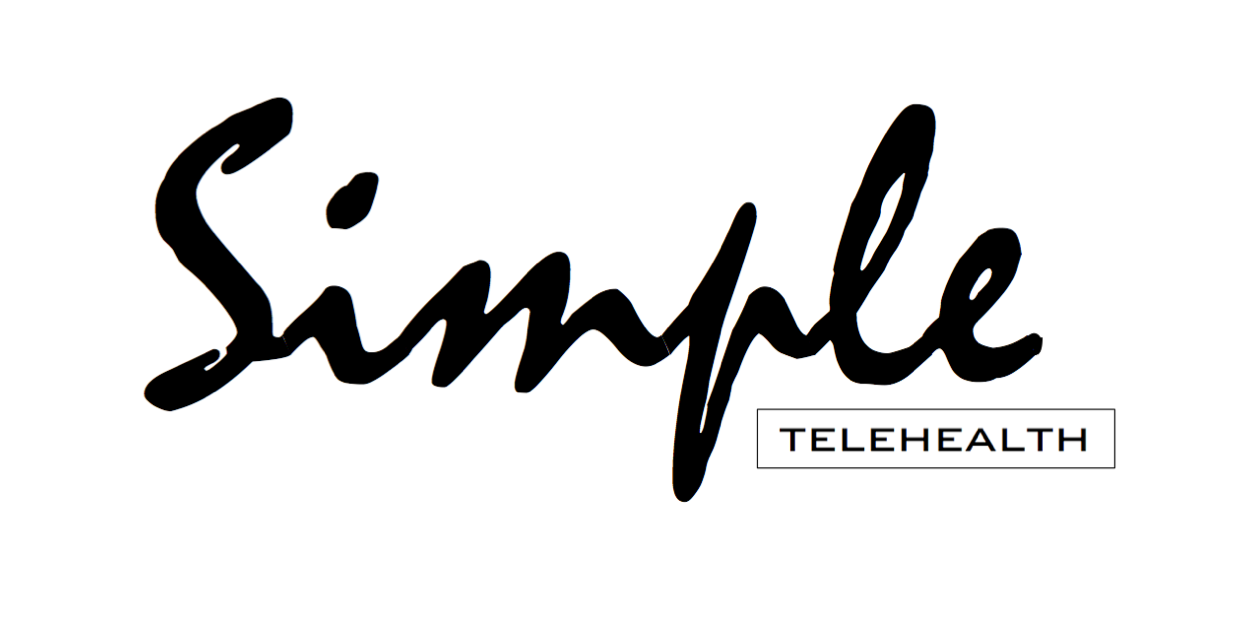 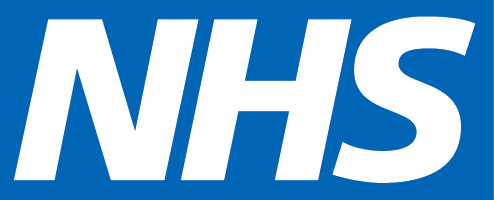 Nomination for “Most Inspirational Clinical Champion” 2014Please use this form to nominate a colleague for the Flo Award “Most Inspirational Clinical Champion 2014.” Nominations must be received by 30th September 2014 and emailed to lisa.taylor2@northstaffs.nhs.uk The winner will be announced and the prize awarded on 6th November 2014 at the "Implementing Effective Digital Health - Flo Simple Telehealth” event on 6th November 2014 at the Britannia Stadium, Stoke-on-Trent.Submitted by Role and OrganisationEmail addressRelationship to the nomineeAttending the event?Yes / NoNomineeRole and OrganisationEmail addressAttending the event?Yes / NoReasons for nomination1.2.3.